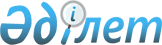 Об упразднении некоторых районных и приравненных к ним судов Республики Казахстан и некоторых кадровых вопросах судов Республики КазахстанУказ Президента Республики Казахстан от 18 февраля 2016 года № 197      В соответствии с пунктом 2 статьи 82 Конституции Республики Казахстан, пунктом 1 статьи 6, пунктами 2, 8 статьи 31, подпунктом 8) пункта 1, подпунктом 2) пункта 3 статьи 34 Конституционного закона Республики Казахстан от 25 декабря 2000 года «О судебной системе и статусе судей Республики Казахстан» ПОСТАНОВЛЯЮ:



      1. Упразднить: 

      1) специализированный административный суд Бурабайского района Акмолинской области; 

      2) специализированный административный суд Зыряновского района, специализированный административный суд Шемонаихинского района Восточно-Казахстанской области; 

      3) специализированный административный суд Бурлинского района Западно-Казахстанской области; 

      4) районный суд № 2 Актогайского района, районный суд № 2 Улытауского района, специализированный административный суд города Жезказгана Карагандинской области; 

      5) специализированный административный суд города Аксу Павлодарской области. 



      2. Назначить на должности и освободить от должностей некоторых председателей и судей судов согласно приложению к настоящему Указу. 



      3. Верховному Суду Республики Казахстан принять меры, вытекающие из настоящего Указа. 



      4. Настоящий Указ вводится в действие со дня подписания.       Президент

      Республики Казахстан                       H. НАЗАРБАЕВ      Примечание РЦПИ!

      Приложение к данному Указу в РЦПИ не поступало.
					© 2012. РГП на ПХВ «Институт законодательства и правовой информации Республики Казахстан» Министерства юстиции Республики Казахстан
				